Экскурсия в пожарную часть.В период осенних каникул, 02 ноября 2018 года,  группа воспитанников  объединения «Пресс — центр» в количестве 14 человек и педагог дополнительного образования Крупина Марина Михайловна побывали на экскурсии в пожарной части, где им рассказали об особенностях работы пожарных. 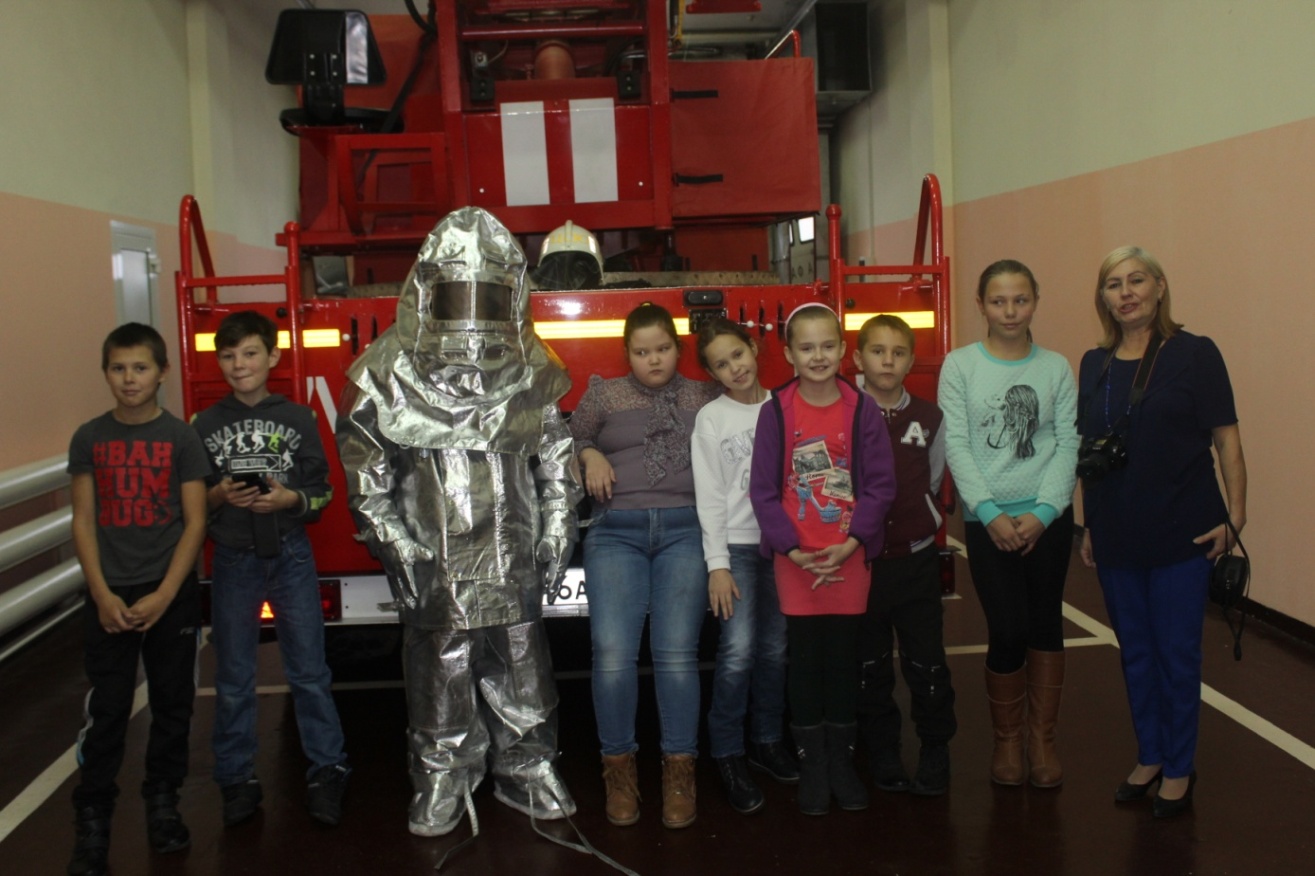 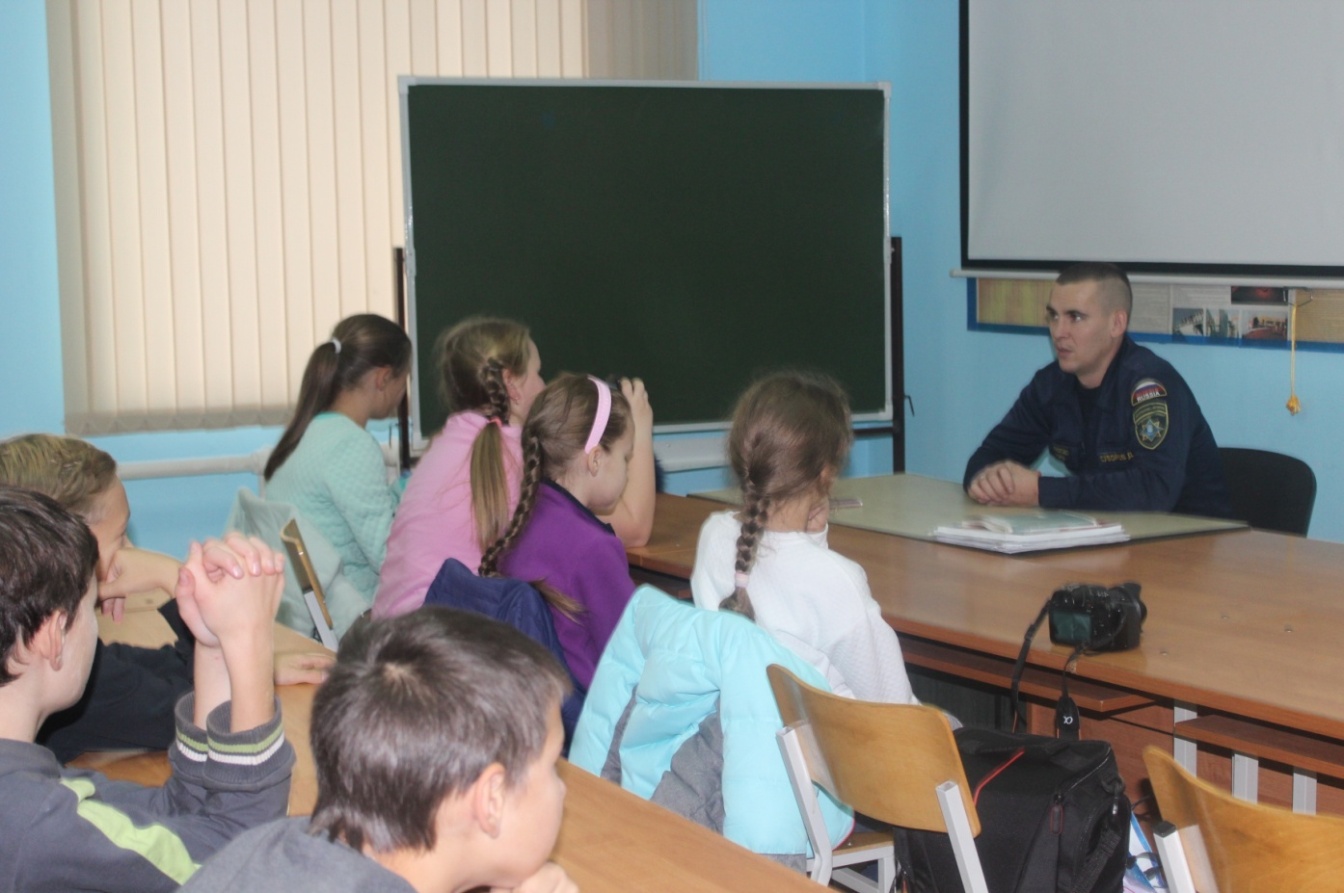 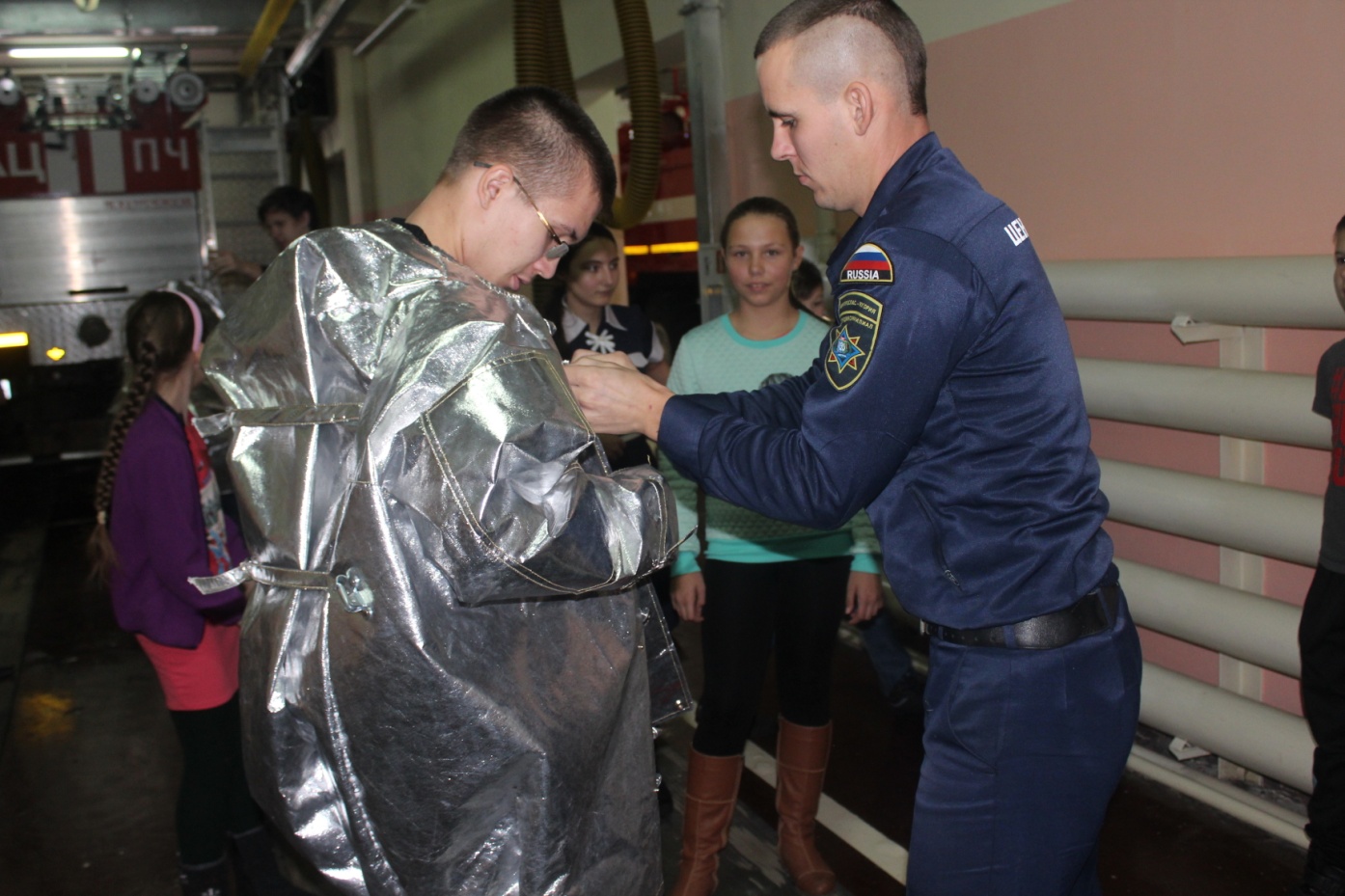 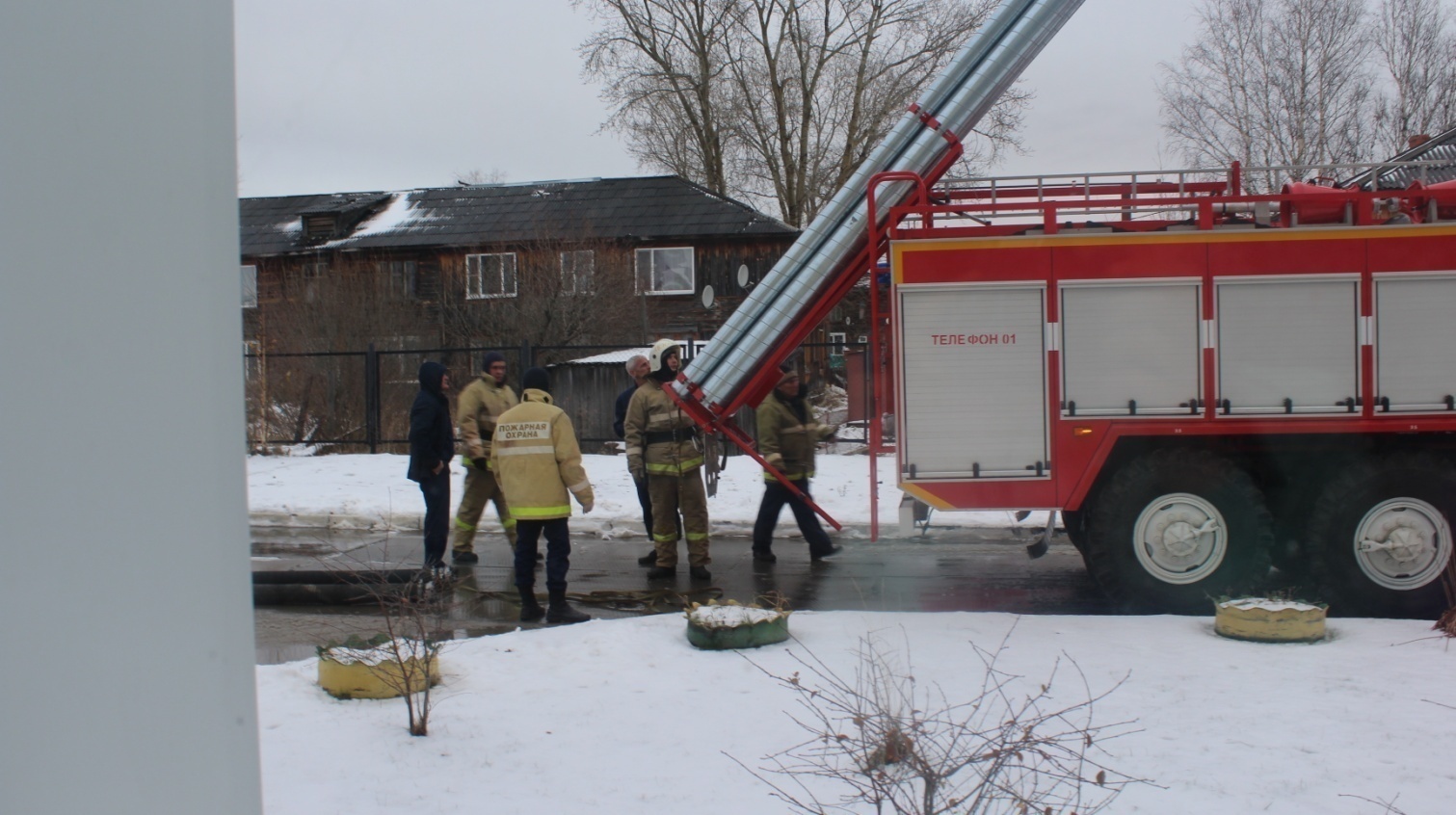 Закрытие фотовыставки.Третьего ноября 2018 года в Центре дополнительного образования  прошло закрытие и подведение итогов традиционной фотовыставки «Приятного Аппетита», организованной  фото-клубом «Зеркало», в которой приняли участие фотографы-любители из г.п. Междуреченский, Урая, Тюмени, Екатеринбурга и Серова. В своих работах они постарались как можно более красочно раскрыть своё представление об этой, очень близкой каждому, темы. Ранее темами выставок были «Кошки», «Путешествия», «Макросъёмка».В рамках этого мероприятия была проведена экскурсия по выставке, где гости смогли пообщаться лично с организатором, а также ознакомиться со всеми представленными работами.  Нужно заметить, что каждая работа имела свою особенную изюминку, делающую её не похожей на другие. Дальше участников ждала, пожалуй, самая «сладкая» часть мероприятия – чаепитие, а также награждение фотографов-любителей по различным номинациям. И пока участники общались друг с другом в непринуждённой атмосфере, членам жюри было не до отдыха – им предстояло выбрать победителей, а это было не так просто, так как в выставке участвовало 19 фотографов – любителей, которые представили 48 работ.На закрытии всем участникам были вручены сертификаты, а победителям – дипломы и памятные подарки.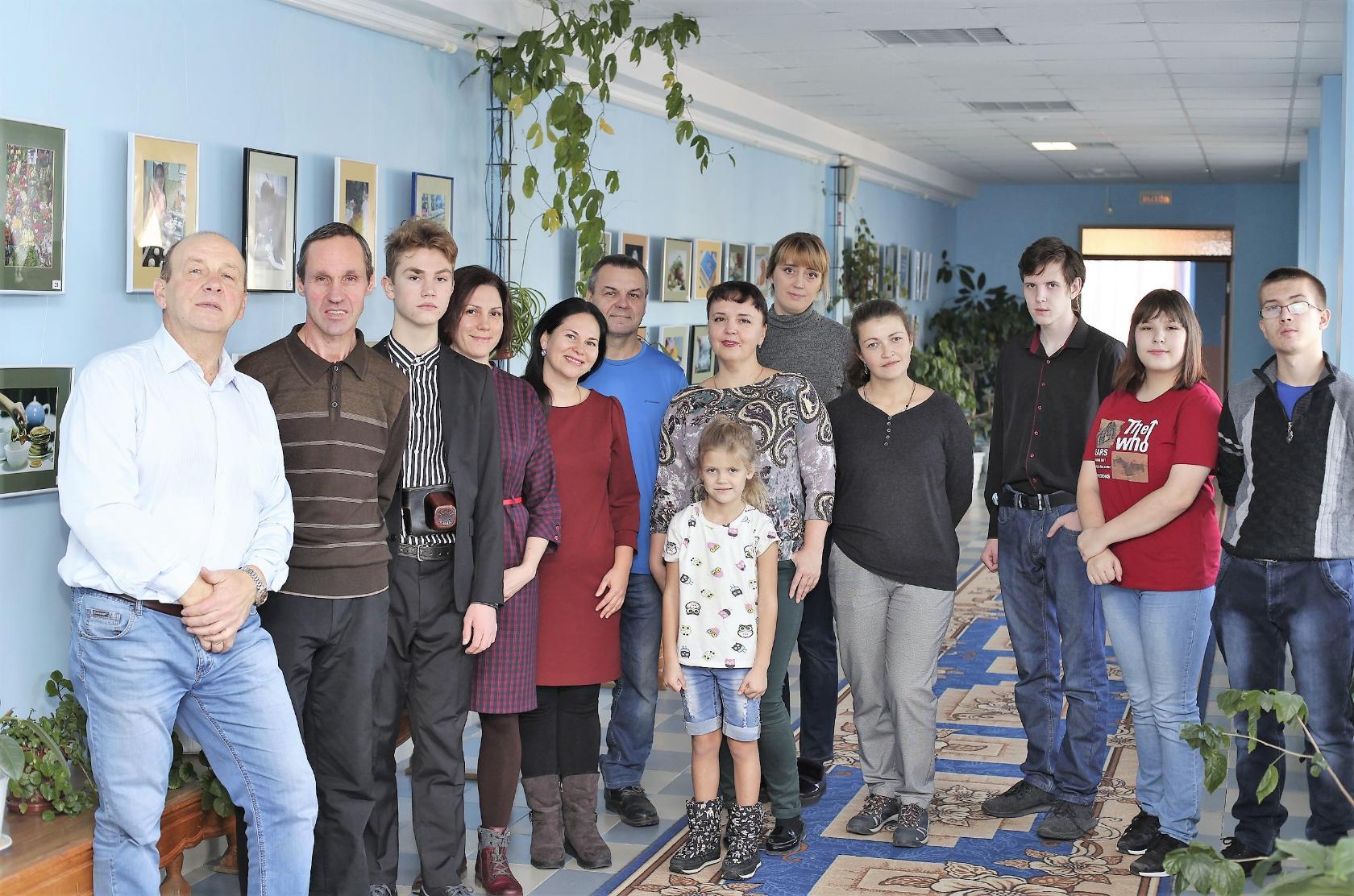 